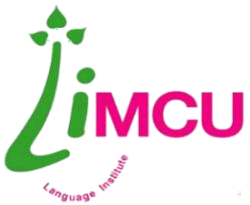 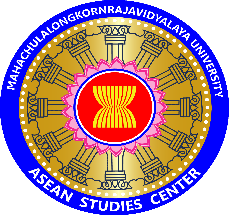 ASEAN 4.0 Academic Writing Project (Short Term Course)Program: 30 June – 2 July 2018 (B.E. 2561)Wat Ananda Metyarama (Thai Buddhist Temple), Singapore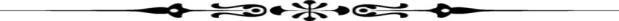 Note: Schedule is subject to change as appropriate 30 June 2018 Saturday (Day 1) 30 June 2018 Saturday (Day 1) 05.40 AMMeet at Don Mueang International Airport  07.40 – 11.20 AMDepart to Changi Airport, Thai Lion Air, SL 10011.20 – 13.00 PMCheck-in and Lunch at Wat Ananda Metyarama 13.00 – 14.00 PMOpening CeremonyReport by Phra Sithawatmethi, Vice-Director of Asean Studies Centre, Mahachulalongkornrajavidyalaya UniversityWelcome Address by Phra Panyadhamvides (Chao Khun Rian), Assistant Abbot of Wat Ananda Metyarama14.00 – 16.00 PMNational Gallery of Singapore 16.00 – 18.00 PMAsian Civilizations Museum 18.00 – 18.45 PMLibrary at Esplanade (Theatres on the Bay)18.45 – 19.30 PMMerlion Park 1 July 2018 Sunday (Day 2)1 July 2018 Sunday (Day 2)5.45 – 6.25 AMWake up6.30 – 7.30 AMMorning Chanting7.30 – 8.30 AMParticipant Group: Breakfast at Wat Ananda Non-participant Group: Breakfast (packed) at Botanic Gardens 8.30 – 11.00 AMParticipant Group: Workshop at Wat Ananda on “Writing Academic English” by Ajahn Huiling 11.00 – 12.30 PMLunch @ Wat AnandaLeisure time12.30 – 15.00 PMSri Lankaramaya Buddhist Temple (primary temple) Burmese Buddhist Temple (oldest temple)15.00 – 16.00 PMBuddha Tooth Relics Temple & Museum16.00 – 17.00 PMShopping at Chinatown – food and souvenirs17.00 – 20.00 PMGardens by the Bay Marina Bay Sands2 July 2018 Monday (Day 3) 2 July 2018 Monday (Day 3) 5.45 – 6.25 AMWake up6.30 – 7.30 AMMorning Chanting7.30 – 8.30 AMParticipant Group: Breakfast at Wat AnandaNon-participant Group: Breakfast (packed) at Mount Faber 8.30 – 11.00 AMParticipant Group: Workshop @ Wat Ananda on “Writing Academic English” by Ajahn Huiling 11.00 – 12.30 PMLunch at Wat AnandaLeisure time12.30 – 15.00 PMNational Museum of Singapore15.00 – 16.30 PMShopping at Mustafa – electronics and gadgets16.30 – 17.30 PMBack to templeTaking showerCheck out17.30 PMTo Changi Airport, Depart back to BKK by Thai Lion Air, SL 105